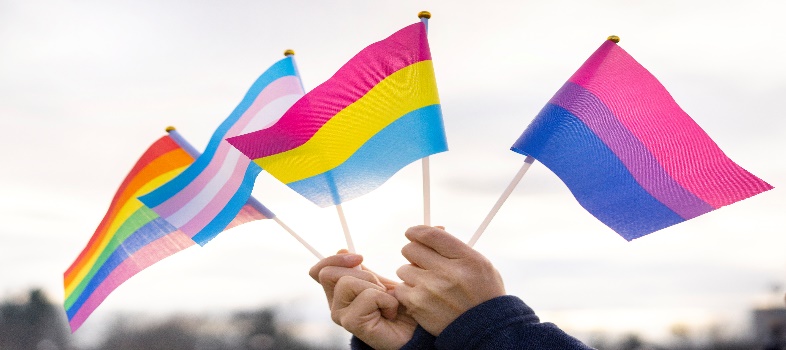 Lesbian, Gay, Bisexual, Transgender (State)Central Arkansas Pride(501)404-8498ASU Gay Straight Alliance(870)972-2055Urban Sanctuary of Arkansas(501)222-8811Arkansas Legal Services (non criminal)(800)-9-LAW AIDHIV Arkansas(888)802-3332
Arkansas Transgendered  Equality Coalition(501)436-9846Lesbian, Gay, Bisexual, Transgender (National)
Human Rights Campaign(800)777-4723ACLU (Arkansas office)(501)374-2660National LGBTQ Task Force(202)393-5177
GLSEN(212)727-0135GLAAD(212)629-3322PFLAG(479)310-5205SAGE Connect (LGBTagingcenter.org)(914)650-2548LGBT Elder Hotline(877)360-LGBTTrans Line(415)901-7120National Center for Transgender Equality(202)642-4542LAMBDA Legal (South Central Regional Office)(214)219-8585Transgender Law Center(510)587-9696Please pardon constructionThis is basic resources – expanded list is being created that explains what each of these resources offers along with a link to their website or location.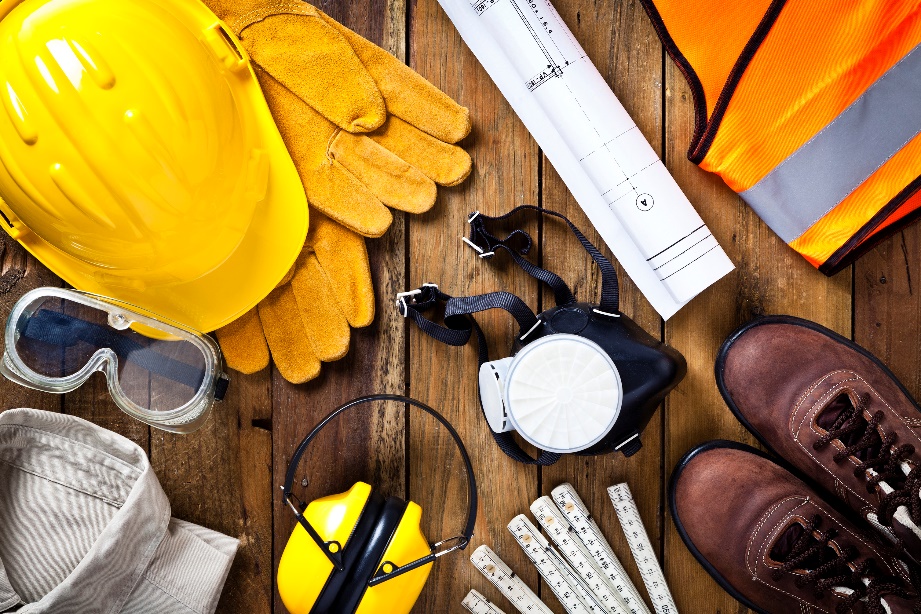 